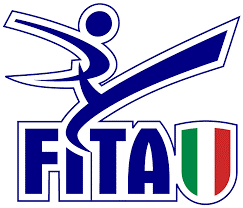 Campionato Interregionale Casalnuovo (NA)UDG CONVOCATI23 – 24  Marzo  2019Carannante VincenzoTommasino SalvatoreEsposito GennaroFunel DiegoPinga StefaniaMorra MariaFerraro RosarioCangiano MirkoFacciuto AlessandraSantillo MattiaLucioli MassimilianoCarbone GiuliaEsposito SoniaSuma FabioCozzolino AnnaDi Fraia AnnaBuono RaffaelaVolpe  GennaroNasti Daniela            solo il giorno 24Sole Ester                  solo il giorno 24Rondelli Gianluigi    solo il giorno 24PESO MASCHILEPESO FEMMINILEPinga StefaniaEsposito GennaroCozzolino AnnaFunel DiegoBuono RaffaeleLucioli MassimilianoCarannante Vincenzo